 Education & Children’s ServicesDear Parents/Carers,Welcome BackA warm welcome to the new session to all parents, pupils and staff.  The pupils are all looking very smart in their school uniforms and they are all set for the year ahead. Just a polite reminder to please ensure all belongings are clearly labelled with your child’s name.  Please ensure your child has a waterproof jacket every day and also a pair of wellingtons, especially for Welly Wednesday playtimes.Staffing 2016 -17This year the staffing allocation to Ordiquhill is as follows. Pupil Support Assistants - Shona Lyon, Lynne Johnstone, Heather Barclay and Karen Edwards.Nursery Staff - Julie Wright, Julie Gordon and Joyce Murray, P1/2 – Sandra Duncan and Amanda Evans, P3/4 – Cally Buchan and Lynne Webster P5/6/7 – Gill MacFarlaneVisiting Specialists – Thurs - (French) Teresita Aguirre De Winser, Fri – (Music) Jenny Young,  Amanda Robbie, Office Administrator is currently off work due to ill health, some of her hours are to be covered by Kathleen Mutch who will be in the office in the mornings Mon-Wed for the time being.  Big Conversation – 2-3pm Wednesday 30th August or 6.30-7.30pm Thursday 31st August.You may recall a letter from Maria Walker, Director of Education, regarding the Big Conversation.  All parents are invited to take part in this conversation in school on either the afternoon of Wednesday 30th August or the early evening of Thursday 31st August.  A questionnaire is also available online.  I look forward to welcoming as many parents as possible to either of these events.School Volunteer InductionIf you would like to get involved in school it is necessary to complete a school volunteer induction.  All interested parents should attend this induction on Friday 1st September from 2-3pm.P6/7 Residential Trip Discussion Friday 1st September 1.15pmFurther to our meeting in May I would like to meet with parents of P6/7 pupils to discuss the viability of a residential trip this academic session. I look forward to meeting with you on 1st September at 1.15pm. School GardenGreen fingers wanted to help to tidy the school garden. If you would like to get involved we would be delighted to see you in school on Tuesday 5th September at 9.30am. Please come suitably dressed and bring gardening equipment if you have any.Parent Council Tuesday 12th September AGM 7pm Please note all parents are invited to attend the Annual General Meeting of the Parent Council, which will be held in the school on Tuesday 12th September at 7pm.  School Books – please returnDo you have any school books at home that you forgot to return? We would be grateful if you could take a look on your bookshelves for any school reading books that you forgot to send back to school, some of our sets are missing a few books and this makes it tricky for some reading groups.  Please pop them back to school as soon as possible, thank you.If there is anything you wish to discuss with me about any aspect of your child’s education, please do not hesitate to contact me through the school office.  Similarly, if you have any questions or comments arising from this newsletter, please do not hesitate to contact me.Yours sincerely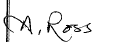 Annabel Ross Head TeacherDates for your diary30th August		 	Big Conversation 2-3pm31st August			Big Conversation 6.30-7.30pm1st September		P6/7 Residential Trip Discussion Meeting 1.15pm 1st September		Volunteer Induction 2-3pm5th September		Gardening 9.30-11am12th September		Parent Council AGM 7pm15th September		Open Morning 11am – 12 noon. 19th September		Scholastic Bookfair in School Hall12th October			End of Term Assembly – all welcome 2pm 13th October			End of Term 1 School closes at 3pm30th October			Start of Term 213th and 14th November 	Inservice – school closed to pupils16th November		Parent Interviews 3-7pm19th December		Christmas Concert – 1.30pm20th December		Christmas Concert – 6.30pm21st December		Christmas parties (P1-4, P5-7)				22nd December		End of Term 2 – school closes 3pm8th January 			Start of Term 3                       --------------------------------------------------------------------------------------------      Ordiquhill Primary and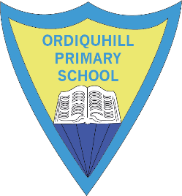 Nursery  School Newsletter